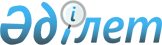 О внесении изменений в решение Уилского районного маслихата Актюбинской области от 30 декабря 2021 года № 110 "Об утверждении бюджетов сельских округов Уилского района на 2022-2024 годы"
					
			С истёкшим сроком
			
			
		
					Решение Уилского районного маслихата Актюбинской области от 15 ноября 2022 года № 189. Прекращено действие в связи с истечением срока
      РЕШИЛ:
      1. Внести в решение Уилского районного маслихата Актюбинской области от 30 декабря 2021 года № 110 "Об утверждении бюджетов сельских округов Уилского района на 2022-2024 годы" следующие изменения:
      Пункт 1 изложить в новой редакции:
      "1. Утвердить бюджет Уилского сельского округа на 2022-2024 годы согласно приложениям 1, 2 и 3 соответственно, в том числе на 2022 год в следующих объемах:
      1) доходы – 379 346,7 тысяч тенге:
      налоговые поступления – 10 686 тысяч тенге;
      неналоговые поступления – 635 тысяч тенге;
      поступления трансфертов – 368 025,7 тысяч тенге; 
      2) затраты – 383 455,5 тысяч тенге;
      3) чистое бюджетное кредитование – 0 тенге:
      бюджетные кредиты – 0 тенге;
      погашение бюджетных кредитов – 0 тенге; 
      4) сальдо по операциям с финансовыми активами – 0 тенге:
      5) дефицит (профицит) бюджета – -4 108,8 тысяч тенге;
      6) финансирование дефицита (использование профицита) бюджета – 4 108,8 тысяч тенге.
      используемые остатки бюджетных средств – 4 108,8 тысяч тенге.".
      Пункт 3 изложить в новой редакции:
      "3. Учесть в бюджете Уилского сельского округа на 2022 год поступление целевых текущих трансфертов из республиканского бюджета:
      1) 1 642 тысяч тенге – на повышение заработной платы отдельных категорий гражданских служащих, работников организаций, содержащихся за счет средств государственного бюджета, работников казенных предприятий.".
      Пункт 3-1 изложить в новой редакции:
      "3-1. Учесть в бюджете Уилского сельского округа на 2022 год поступление целевых текущих трансфертов из Национального фонда Республики Казахстан:
      1) 2 909 тысяч тенге – на повышение заработной платы отдельных категорий гражданских служащих, работников организаций, содержащихся за счет средств государственного бюджета, работников казенных предприятий.".
      Пункт 4 изложить в новой редакции:
      "4. Учесть в бюджете Уилского сельского округа на 2022 год поступление целевых текущих трансфертов из областного бюджета:
      1) 90 361 тысяч тенге – на капитальный и средний ремонт автомобильных дорог районного значения и улиц населенных пунктов.".
      Пункт 5 изложить в новой редакции:
      "5. Учесть в бюджете Уилского сельского округа на 2022 год поступление целевых текущих трансфертов из районного бюджета:
      1) 160 558 тысяч тенге – на капитальный и средний ремонт автомобильных дорог районного значения и улиц населенных пунктов.".
      Пункт 6 изложить в новой редакции:
      "6. Утвердить бюджет сельского округа имени Шыганака Берсиева на 2022-2024 годы согласно приложениям 4, 5 и 6 соответственно, в том числе на 2022 год в следующих объемах:
      1) доходы – 41 326,8 тысяч тенге:
      налоговые поступления – 1 975 тысяч тенге;
      неналоговое поступления – 0 тенге;
      поступления трансфертов – 39 351,8 тысяч тенге; 
      2) затраты – 41 765,2 тысяч тенге;
      3) чистое бюджетное кредитование – 0 тенге:
      бюджетные кредиты – 0 тенге;
      погашение бюджетных кредитов – 0 тенге; 
      4) сальдо по операциям с финансовыми активами – 0 тенге:
      5) дефицит (профицит) бюджета – -438,4 тысяч тенге;
      6) финансирование дефицита (использование профицита) бюджета – 438,4 тысяч тенге.
      используемые остатки бюджетных средств – 438,4 тысяч тенге.".
      Пункт 8-1 изложить в новой редакции:
      "8-1. Учесть в бюджете сельского округа имени Шыганака Берсиева на 2022 год поступление целевых текущих трансфертов из Национального фонда Республики Казахстан:
      1) 596 тысяч тенге – на повышение заработной платы отдельных категорий гражданских служащих, работников организаций, содержащихся за счет средств государственного бюджета, работников казенных предприятий.".
      Пункт 9 изложить в новой редакции:
      "9. Утвердить бюджет Караойского сельского округа на 2022-2024 годы согласно приложениям 7, 8 и 9 соответственно, в том числе на 2022 год в следующих объемах:
      1) доходы – 46 389,4 тысяч тенге:
      налоговые поступления – 1 203 тысяч тенге;
      неналоговые поступления – 273 тысяч тенге;
      поступления трансфертов – 44 913,4 тысяч тенге; 
      2) затраты – 47 085,8 тысяч тенге;
      3) чистое бюджетное кредитование – 0 тенге:
      бюджетные кредиты – 0 тенге;
      погашение бюджетных кредитов – 0 тенге; 
      4) сальдо по операциям с финансовыми активами – 0 тенге:
      5) дефицит (профицит) бюджета – -696,4 тысяч тенге;
      6) финансирование дефицита (использование профицита) бюджета – 696,4 тысяч тенге.
      используемые остатки бюджетных средств – 696,4 тысяч тенге.".
      Пункт 12 изложить в новой редакции:
      "12. Утвердить бюджет Коптогайского сельского округа на 2022-2024 годы согласно приложениям 10, 11 и 12 соответственно, в том числе на 2022 год в следующих объемах:
      1) доходы – 233 749,1 тысяч тенге:
      налоговые поступления – 2 530 тысяч тенге;
      неналоговые поступления – 795 тысяч тенге;
      поступления трансфертов – 230 424,1 тысяч тенге; 
      2) затраты – 233 869,1 тысяч тенге;
      3) чистое бюджетное кредитование – 0 тенге:
      бюджетные кредиты – 0 тенге;
      погашение бюджетных кредитов – 0 тенге; 
      4) сальдо по операциям с финансовыми активами – 0 тенге:
      5) дефицит (профицит) бюджета – -120 тысяч тенге;
      6) финансирование дефицита (использование профицита) бюджета – 120 тысяч тенге.
      используемые остатки бюджетных средств – 120 тысяч тенге.".
      Пункт 17 изложить в новой редакции:
      "17. Утвердить бюджет Сарбийского сельского округа на 2022-2024 годы согласно приложениям 13, 14 и 15 соответственно, в том числе на 2022 год в следующих объемах:
      1) доходы – 47 749 тысяч тенге:
      налоговые поступления – 2 345 тысяч тенге;
      неналоговые поступления – 422 тысяч тенге;
      поступления трансфертов – 44 982 тысяч тенге; 
      2) затраты – 49 600,8 тысяч тенге;
      3) чистое бюджетное кредитование – 0 тенге:
      бюджетные кредиты – 0 тенге;
      погашение бюджетных кредитов – 0 тенге; 
      4) сальдо по операциям с финансовыми активами – 0 тенге:
      5) дефицит (профицит) бюджета – -1 851,8 тысяч тенге;
      6) финансирование дефицита (использование профицита) бюджета – 1 851,8 тысяч тенге.
      используемые остатки бюджетных средств – 1 851,8 тысяч тенге.".
      Пункт 20 изложить в новой редакции:
      "20. Утвердить бюджет Кайындинского сельского округа на 2022-2024 годы согласно приложениям 16, 17 и 18 соответственно, в том числе на 2022 год в следующих объемах:
      1) доходы – 46 845,5 тысяч тенге:
      налоговые поступления – 1 192 тысяч тенге;
      неналоговые поступления – 15 тысяч тенге;
      поступления трансфертов – 45 638,5 тысяч тенге;
      2) затраты – 47 134,6 тысяч тенге;
      3) чистое бюджетное кредитование – 0 тенге:
      бюджетные кредиты – 0 тенге;
      погашение бюджетных кредитов – 0 тенге; 
      4) сальдо по операциям с финансовыми активами – 0 тенге:
      5) дефицит (профицит) бюджета – -289,1 тысяч тенге;
      6) финансирование дефицита (использование профицита) бюджета – 289,1 тысяч тенге.
      используемые остатки бюджетных средств – 289,1 тысяч тенге.".
      Пункт 24 изложить в новой редакции:
      "24. Утвердить бюджет Саралжинского сельского округа на 2022-2024 годы согласно приложениям 19, 20 и 21 соответственно, в том числе на 2022 год в следующих объемах:
      1) доходы – 55 003,3 тысяч тенге:
      налоговые поступления – 2 363 тысяч тенге;
      неналоговые поступления – 1 680 тысяч тенге;
      поступления трансфертов – 50 960,3 тысяч тенге; 
      2) затраты – 56 686,5 тысяч тенге;
      3) чистое бюджетное кредитование – 0 тенге:
      бюджетные кредиты – 0 тенге;
      погашение бюджетных кредитов – 0 тенге; 
      4) сальдо по операциям с финансовыми активами – 0 тенге:
      5) дефицит (профицит) бюджета – -1 683,2 тысяч тенге;
      6) финансирование дефицита (использование профицита) бюджета – 1 683,2 тысяч тенге.
      используемые остатки бюджетных средств – 1 683,2 тысяч тенге.".
      2. Приложения 1, 4, 7, 10, 13, 16, 19 указанного решения изложить в новой редакции согласно приложениям 1, 2, 3, 4, 5, 6, 7 к настоящему решению.
      3. Настоящее решение вводится в действие с 1 января 2022 года.  Бюджет Уилского сельского округа на 2022 год Бюджет сельского округа имени Шыганака Берсиева на 2022 год Бюджет Караойского сельского округа на 2022 год Бюджет Коптогайского сельского округа на 2022 год Бюджет Сарбийского сельского округа на 2022 год Бюджет Кайындинского сельского округа на 2022 год Бюджет Саралжинского сельского округа на 2022 год
					© 2012. РГП на ПХВ «Институт законодательства и правовой информации Республики Казахстан» Министерства юстиции Республики Казахстан
				
      Секретарь Уилского районного маслихата 

С. Займолдин
Приложение 1 к решению Уилского районного маслихата от 15 ноября 2022 года № 189Приложение 1 к решению Уилского районного маслихата от 30 декабря 2021 года № 110
Категория
Категория
Категория
Категория
Сумма, тысяч тенге
Класс
Класс
Класс
Сумма, тысяч тенге
Подкласс
Подкласс
Сумма, тысяч тенге
Наименование
Сумма, тысяч тенге
1
2
3
4
5
Доходы
379 346,7
1
Налоговые поступления
10 686
01
Подоходный налог
1 034
2
Индивидуальный подоходный налог
1 034
04
Налоги на собственность
9 057
1
Налоги на имущество
552
3
Земельный налог
281
4
Налог на транспортные средства
8 224
05
Внутренние налоги на товары, работы и услуги
595
3
Поступления за использование природных и других ресурсов
595
2
Неналоговые поступления
635
01
Доходы от государственной собственности
606
5
Доходы от аренды имущества, находящегося в государственной собственности
606
06
Прочие неналоговые поступления
29
1
Прочие неналоговые поступления
29
4
Поступления трансфертов
368 025,7
02
Трансферты из вышестоящих органов государственного управления
368 025,7
3
Трансферты из районного (города областного значения) бюджета
368 025,7
Функциональная группа
Функциональная группа
Функциональная группа
Функциональная группа
Функциональная группа
Сумма, тысяч тенге
Функциональная подгруппа
Функциональная подгруппа
Функциональная подгруппа
Функциональная подгруппа
Сумма, тысяч тенге
Администратор бюджетных программ
Администратор бюджетных программ
Администратор бюджетных программ
Сумма, тысяч тенге
Программа
Программа
Сумма, тысяч тенге
Наименование
Сумма, тысяч тенге
1
2
3
4
5
6
Затраты
383 455,5
01
Государственные услуги общего характера
68 476
1
Представительные, исполнительные и другие органы, выполняющие общие функции государственного управления
68 476
124
Аппарат акима города районного значения, села, поселка, сельского округа
68 476
001
Услуги по обеспечению деятельности акима города районного значения, села, поселка, сельского округа
68 476
07
Жилищно-коммунальное хозяйство
58 194,7
3
Благоустройство населенных пунктов
58 194,7
124
Аппарат акима города районного значения, села, поселка, сельского округа
58 194,7
008
Освещение улиц в населенных пунктах
25 110
009
Обеспечение санитарии населенных пунктов
1 595
010
Содержание мест захоронений и погребение безродных
2 000
011
Благоустройство и озеленение населенных пунктов
29 489,7
12
Транспорт и коммуникации
250 919
1
Автомобильный транспорт
250 919
124
Аппарат акима города районного значения, села, поселка, сельского округа
250 919
013
Капитальный и средний ремонт автомобильных дорог в городах районного значения, селах, поселках, сельских округах
250 919
14
Обслуживание долга
1 757
1
Обслуживание долга
1 757
124
Аппарат акима города районного значения, села, поселка, сельского округа
1 757
042
Обслуживание долга аппарата акима города районного значения, села, поселка, сельского округа по выплате вознаграждений и иных платежей по займам из районного (города областного значения) бюджета
1 757
15
Трансферты
4 108,8
1
Трансферты
4 108,8
124
Аппарат акима города районного значения, села, поселка, сельского округа
4 108,8
048
Возврат неиспользованных (недоиспользованных) целевых трансфертов
4 108,8
Сальдо по операциям с финансовыми активами
0
Приобретение финансовых активов
0
Дефицит (профицит) бюджета
-4 108,8
Финансирование дефицита (использование профицита) бюджета
4 108,8
Функциональная группа
Функциональная группа
Функциональная группа
Функциональная группа
Функциональная группа
Сумма, тысяч тенге
Функциональная подгруппа
Функциональная подгруппа
Функциональная подгруппа
Функциональная подгруппа
Сумма, тысяч тенге
Администратор бюджетных программ
Администратор бюджетных программ
Администратор бюджетных программ
Сумма, тысяч тенге
Программа
Программа
Сумма, тысяч тенге
Наименование
Сумма, тысяч тенге
1
2
3
4
5
6
8
Используемые остатки бюджетных средств
4 108,8
01
Остатки бюджетных средств 
4 108,8
1
Свободные остатки бюджетных средств
4 108,8Приложение 2 к решению Уилского районного маслихата от 15 ноября 2022 года № 189Приложение 4 к решению Уилского районного маслихата от 30 декабря 2021 года № 110
Категория
Категория
Категория
Категория
Сумма, тысяч тенге
Класс
Класс
Класс
Сумма, тысяч тенге
Подкласс
Подкласс
Сумма, тысяч тенге
Наименование
Сумма, тысяч тенге
1
2
3
4
5
Доходы
41 326,8
1
Налоговые поступления
1 975
04
Налоги на собственность
1 775
1
Налоги на имущество
108
3
Земельный налог
2
4
Налог на транспортные средства
1 665
05
Внутренние налоги на товары, работы и услуги
200
3
Поступления за использование природных и других ресурсов
200
4
Поступления трансфертов
39 351,8
02
Трансферты из вышестоящих органов государственного управления
39 351,8
3
Трансферты из районного (города областного значения) бюджета
39 351,8
Функциональная группа
Функциональная группа
Функциональная группа
Функциональная группа
Функциональная группа
Сумма, тысяч тенге
Функциональная подгруппа
Функциональная подгруппа
Функциональная подгруппа
Функциональная подгруппа
Сумма, тысяч тенге
Администратор бюджетных программ
Администратор бюджетных программ
Администратор бюджетных программ
Сумма, тысяч тенге
Программа
Программа
Сумма, тысяч тенге
Наименование
Сумма, тысяч тенге
1
2
3
4
5
6
Затраты
41 765,2
01
Государственные услуги общего характера
30 607
1
Представительные, исполнительные и другие органы, выполняющие общие функции государственного управления
30 607
124
Аппарат акима города районного значения, села, поселка, сельского округа
30 607
001
Услуги по обеспечению деятельности акима города районного значения, села, поселка, сельского округа
30 607
07
Жилищно-коммунальное хозяйство
11 050
2
Коммунальное хозяйство
3 350
124
Аппарат акима города районного значения, села, поселка, сельского округа
3 350
014
Организация водоснабжения населенных пунктов
3 350
3
Благоустройство населенных пунктов
7 700
124
Аппарат акима города районного значения, села, поселка, сельского округа
7 700
008
Освещение улиц в населенных пунктах
2 524
009
Обеспечение санитарии населенных пунктов
1 051
011
Благоустройство и озеленение населенных пунктов
4 125
15
Трансферты
108,2
1
Трансферты
108,2
124
Аппарат акима города районного значения, села, поселка, сельского округа
108,2
048
Возврат неиспользованных (недоиспользованных) целевых трансфертов
108,2
Сальдо по операциям с финансовыми активами
0
Приобретение финансовых активов
0
Дефицит (профицит) бюджета
-438,4
Финансирование дефицита (использование профицита) бюджета
438,4
Функциональная группа
Функциональная группа
Функциональная группа
Функциональная группа
Функциональная группа
Сумма, тысяч тенге
Функциональная подгруппа
Функциональная подгруппа
Функциональная подгруппа
Функциональная подгруппа
Сумма, тысяч тенге
Администратор бюджетных программ
Администратор бюджетных программ
Администратор бюджетных программ
Сумма, тысяч тенге
Программа
Программа
Сумма, тысяч тенге
Наименование
Сумма, тысяч тенге
1
2
3
4
5
6
8
Используемые остатки бюджетных средств
438,4
01
Остатки бюджетных средств 
438,4
1
Свободные остатки бюджетных средств
438,4Приложение 3 к решению Уилского районного маслихата от 15 ноября 2022 года № 189Приложение 7 к решению Уилского районного маслихата от 30 декабря 2021 года № 110
Категория
Категория
Категория
Категория
Сумма, тысяч тенге
Класс
Класс
Класс
Сумма, тысяч тенге
Подкласс
Подкласс
Сумма, тысяч тенге
Наименование
Сумма, тысяч тенге
1
2
3
4
5
Доходы
46 389,4
1
Налоговые поступления
1 203
04
Налоги на собственность
1 190
1
Налоги на имущество
60
4
Налог на транспортные средства
1 130
05
Внутренние налоги на товары, работы и услуги
13
3
Поступления за использование природных и других ресурсов
13
2
Неналоговые поступления
273
01
Доходы от государственной собственности
258
5
Доходы от аренды имущества, находящегося в государственной собственности
258
06
Прочие неналоговые поступления
15
1
Прочие неналоговые поступления
15
4
Поступления трансфертов
44 913,4
02
Трансферты из вышестоящих органов государственного управления
44 913,4
3
Трансферты из районного (города областного значения) бюджета
44 913,4
Функциональная группа
Функциональная группа
Функциональная группа
Функциональная группа
Функциональная группа
Сумма, тысяч тенге
Функциональная подгруппа
Функциональная подгруппа
Функциональная подгруппа
Функциональная подгруппа
Сумма, тысяч тенге
Администратор бюджетных программ
Администратор бюджетных программ
Администратор бюджетных программ
Сумма, тысяч тенге
Программа
Программа
Сумма, тысяч тенге
Наименование
Сумма, тысяч тенге
1
2
3
4
5
6
Затраты
47 085,8
01
Государственные услуги общего характера
31 434
1
Представительные, исполнительные и другие органы, выполняющие общие функции государственного управления
31 434
124
Аппарат акима города районного значения, села, поселка, сельского округа
31 434
001
Услуги по обеспечению деятельности акима города районного значения, села, поселка, сельского округа
31 399
022
Капитальные расходы государственного органа
35
07
Жилищно-коммунальное хозяйство
15 385
2
Коммунальное хозяйство
350
124
Аппарат акима города районного значения, села, поселка, сельского округа
350
014
Организация водоснабжения населенных пунктов
350
3
Благоустройство населенных пунктов
15 035
124
Аппарат акима города районного значения, села, поселка, сельского округа
15 035
008
Освещение улиц в населенных пунктах
2 711
009
Обеспечение санитарии населенных пунктов
1 300
011
Благоустройство и озеленение населенных пунктов
11 024
15
Трансферты
266,8
1
Трансферты
266,8
124
Аппарат акима города районного значения, села, поселка, сельского округа
266,8
048
Возврат неиспользованных (недоиспользованных) целевых трансфертов
266,8
Сальдо по операциям с финансовыми активами
0
Приобретение финансовых активов
0
Дефицит (профицит) бюджета
-696,4
Финансирование дефицита (использование профицита) бюджета
696,4
Функциональная группа
Функциональная группа
Функциональная группа
Функциональная группа
Функциональная группа
Сумма, тысяч тенге
Функциональная подгруппа
Функциональная подгруппа
Функциональная подгруппа
Функциональная подгруппа
Сумма, тысяч тенге
Администратор бюджетных программ
Администратор бюджетных программ
Администратор бюджетных программ
Сумма, тысяч тенге
Программа
Программа
Сумма, тысяч тенге
Наименование
Сумма, тысяч тенге
1
2
3
4
5
6
8
Используемые остатки бюджетных средств
696,4
01
Остатки бюджетных средств 
696,4
1
Свободные остатки бюджетных средств
696,4Приложение 4 к решению Уилского районного маслихата от 15 ноября 2022 года № 189Приложение 10 к решению Уилского районного маслихата от 30 декабря 2021 года № 110
Категория
Категория
Категория
Категория
Сумма, тысяч тенге
Класс
Класс
Класс
Сумма, тысяч тенге
Подкласс
Подкласс
Сумма, тысяч тенге
Наименование
Сумма, тысяч тенге
1
2
3
4
5
Доходы
233 749,1
1
Налоговые поступления
2 530
04
Налоги на собственность
1 890
1
Налоги на имущество
128
3
Земельный налог
2
4
Налог на транспортные средства
1 760
05
Внутренние налоги на товары, работы и услуги
640
3
Поступления за использование природных и других ресурсов
640
2
Неналоговые поступления
795
01
Доходы от государственной собственности
780
5
Доходы от аренды имущества, находящегося в государственной собственности
780
06
Прочие неналоговые поступления
15
1
Прочие неналоговые поступления
15
4
Поступления трансфертов
230 424,1
02
Трансферты из вышестоящих органов государственного управления
230 424,1
3
Трансферты из районного (города областного значения) бюджета
230 424,1
Функциональная группа
Функциональная группа
Функциональная группа
Функциональная группа
Функциональная группа
Сумма, тысяч тенге
Функциональная подгруппа
Функциональная подгруппа
Функциональная подгруппа
Функциональная подгруппа
Сумма, тысяч тенге
Администратор бюджетных программ
Администратор бюджетных программ
Администратор бюджетных программ
Сумма, тысяч тенге
Программа
Программа
Сумма, тысяч тенге
Наименование
Сумма, тысяч тенге
1
2
3
4
5
6
Затраты
233 869,1
01
Государственные услуги общего характера
33 335
1
Представительные, исполнительные и другие органы, выполняющие общие функции государственного управления
33 335
124
Аппарат акима города районного значения, села, поселка, сельского округа
33 335
001
Услуги по обеспечению деятельности акима города районного значения, села, поселка, сельского округа
33 335
07
Жилищно-коммунальное хозяйство
42 804
3
Благоустройство населенных пунктов
42 804
124
Аппарат акима города районного значения, села, поселка, сельского округа
42 804
008
Освещение улиц в населенных пунктах
12 788
009
Обеспечение санитарии населенных пунктов
2 100
011
Благоустройство и озеленение населенных пунктов
27 916
13
Прочие
157 729
09
Прочие
157 729
124
Аппарат акима города районного значения, села, поселка, сельского округа
157 729
057
Реализация мероприятий по социальной и инженерной инфраструктуре в сельских населенных пунктах в рамках проекта "Ауыл-Ел бесігі"
157 729
15
Трансферты
1,1
1
Трансферты
1,1
124
Аппарат акима города районного значения, села, поселка, сельского округа
1,1
048
Возврат неиспользованных (недоиспользованных) целевых трансфертов
1,1
Сальдо по операциям с финансовыми активами
0
Приобретение финансовых активов
0
Дефицит (профицит) бюджета
-120
Финансирование дефицита (использование профицита) бюджета
120
Функциональная группа
Функциональная группа
Функциональная группа
Функциональная группа
Функциональная группа
Сумма, тысяч тенге
Функциональная подгруппа
Функциональная подгруппа
Функциональная подгруппа
Функциональная подгруппа
Сумма, тысяч тенге
Администратор бюджетных программ
Администратор бюджетных программ
Администратор бюджетных программ
Сумма, тысяч тенге
Программа
Программа
Сумма, тысяч тенге
Наименование
Сумма, тысяч тенге
1
2
3
4
5
6
8
Используемые остатки бюджетных средств
120
01
Остатки бюджетных средств 
120
1
Свободные остатки бюджетных средств
120Приложение 5 к решению Уилского районного маслихата от 15 ноября 2022 года № 189Приложение 13 к решению Уилского районного маслихата от 30 декабря 2021 года № 110
Категория
Категория
Категория
Категория
Сумма, тысяч тенге
Класс
Класс
Класс
Сумма, тысяч тенге
Подкласс
Подкласс
Сумма, тысяч тенге
Наименование
Сумма, тысяч тенге
1
2
3
4
5
Доходы
47 749
1
Налоговые поступления
2 345
01
Подоходный налог
175
2
Индивидуальный подоходный налог
175
04
Налоги на собственность
1 670
1
Налоги на имущество
73
3
Земельный налог
7
4
Налог на транспортные средства
1 590
05
Внутренние налоги на товары, работы и услуги
500
3
Поступления за использование природных и других ресурсов
500
2
Неналоговые поступления
422
01
Доходы от государственной собственности
407
5
Доходы от аренды имущества, находящегося в государственной собственности
407
06
Прочие неналоговые поступления
15
1
Прочие неналоговые поступления
15
4
Поступления трансфертов
44 982
02
Трансферты из вышестоящих органов государственного управления
44 982
3
Трансферты из районного (города областного значения) бюджета
44 982
Функциональная группа
Функциональная группа
Функциональная группа
Функциональная группа
Функциональная группа
Сумма, тысяч тенге
Функциональная подгруппа
Функциональная подгруппа
Функциональная подгруппа
Функциональная подгруппа
Сумма, тысяч тенге
Администратор бюджетных программ
Администратор бюджетных программ
Администратор бюджетных программ
Сумма, тысяч тенге
Программа
Программа
Сумма, тысяч тенге
Наименование
Сумма, тысяч тенге
1
2
3
4
5
6
Затраты
49 600,8
01
Государственные услуги общего характера
35 114
1
Представительные, исполнительные и другие органы, выполняющие общие функции государственного управления
35 114
124
Аппарат акима города районного значения, села, поселка, сельского округа
35 114
001
Услуги по обеспечению деятельности акима города районного значения, села, поселка, сельского округа
35 046
022
Капитальные расходы государственного органа
68
07
Жилищно-коммунальное хозяйство
14 141
2
Коммунальное хозяйство
350
124
Аппарат акима города районного значения, села, поселка, сельского округа
350
014
Организация водоснабжения населенных пунктов
350
3
Благоустройство населенных пунктов
13 791
124
Аппарат акима города районного значения, села, поселка, сельского округа
13 791
008
Освещение улиц в населенных пунктах
1 391
009
Обеспечение санитарии населенных пунктов
500
011
Благоустройство и озеленение населенных пунктов
11 900
15
Трансферты
345,8
1
Трансферты
345,8
124
Аппарат акима города районного значения, села, поселка, сельского округа
345,8
048
Возврат неиспользованных (недоиспользованных) целевых трансфертов
345,8
Сальдо по операциям с финансовыми активами
0
Приобретение финансовых активов
0
Дефицит (профицит) бюджета
-1 851,8
Финансирование дефицита (использование профицита) бюджета
1 851,8
Функциональная группа
Функциональная группа
Функциональная группа
Функциональная группа
Функциональная группа
Сумма, тысяч тенге
Функциональная подгруппа
Функциональная подгруппа
Функциональная подгруппа
Функциональная подгруппа
Сумма, тысяч тенге
Администратор бюджетных программ
Администратор бюджетных программ
Администратор бюджетных программ
Сумма, тысяч тенге
Программа
Программа
Сумма, тысяч тенге
Наименование
Сумма, тысяч тенге
1
2
3
4
5
6
8
Используемые остатки бюджетных средств
1 851,8
01
Остатки бюджетных средств 
1 851,8
1
Свободные остатки бюджетных средств
1 851,8Приложение 6 к решению Уилского районного маслихата от 15 ноября 2022 года № 189Приложение 16 к решению Уилского районного маслихата от 30 декабря 2021 года № 110
Категория
Категория
Категория
Категория
Сумма, тысяч тенге
Класс
Класс
Класс
Сумма, тысяч тенге
Подкласс
Подкласс
Сумма, тысяч тенге
Наименование
Сумма, тысяч тенге
1
2
3
4
5
Доходы
46 845,5
1
Налоговые поступления
1 192
01
Подоходный налог
25
2
Индивидуальный подоходный налог
25
04
Налоги на собственность
1 145
1
Налоги на имущество
44
3
Земельный налог
1
4
Налог на транспортные средства
1 100
05
Внутренние налоги на товары, работы и услуги
22
3
Поступления за использование природных и других ресурсов
22
2
Неналоговые поступления
15
06
Прочие неналоговые поступления
15
1
Прочие неналоговые поступления
15
4
Поступления трансфертов
45 638,5
02
Трансферты из вышестоящих органов государственного управления
45 638,5
3
Трансферты из районного (города областного значения) бюджета
45 638,5
Функциональная группа
Функциональная группа
Функциональная группа
Функциональная группа
Функциональная группа
Сумма, тысяч тенге
Функциональная подгруппа
Функциональная подгруппа
Функциональная подгруппа
Функциональная подгруппа
Сумма, тысяч тенге
Администратор бюджетных программ
Администратор бюджетных программ
Администратор бюджетных программ
Сумма, тысяч тенге
Программа
Программа
Сумма, тысяч тенге
Наименование
Сумма, тысяч тенге
1
2
3
4
5
6
Затраты
47 134,6
01
Государственные услуги общего характера
29 385
1
Представительные, исполнительные и другие органы, выполняющие общие функции государственного управления
29 385
124
Аппарат акима города районного значения, села, поселка, сельского округа
29 385
001
Услуги по обеспечению деятельности акима города районного значения, села, поселка, сельского округа
29 385
07
Жилищно-коммунальное хозяйство
17 656
3
Благоустройство населенных пунктов
17 656
124
Аппарат акима города районного значения, села, поселка, сельского округа
17 656
008
Освещение улиц в населенных пунктах
3 073
009
Обеспечение санитарии населенных пунктов
603
011
Благоустройство и озеленение населенных пунктов
13 980
15
Трансферты
93,6
1
Трансферты
93,6
124
Аппарат акима города районного значения, села, поселка, сельского округа
93,6
048
Возврат неиспользованных (недоиспользованных) целевых трансфертов
93,6
Сальдо по операциям с финансовыми активами
0
Приобретение финансовых активов
0
Дефицит (профицит) бюджета
-289,1
Финансирование дефицита (использование профицита) бюджета
289,1
Функциональная группа
Функциональная группа
Функциональная группа
Функциональная группа
Функциональная группа
Сумма, тысяч тенге
Функциональная подгруппа
Функциональная подгруппа
Функциональная подгруппа
Функциональная подгруппа
Сумма, тысяч тенге
Администратор бюджетных программ
Администратор бюджетных программ
Администратор бюджетных программ
Сумма, тысяч тенге
Программа
Программа
Сумма, тысяч тенге
Наименование
Сумма, тысяч тенге
1
2
3
4
5
6
8
Используемые остатки бюджетных средств
289,1
01
Остатки бюджетных средств 
289,1
1
Свободные остатки бюджетных средств
289,1Приложение 7 к решению Уилского районного маслихата от 15 ноября 2022 года № 189Приложение 19 к решению Уилского районного маслихата от 30 декабря 2021 года № 110
Категория
Категория
Категория
Категория
Сумма, тысяч тенге
Класс
Класс
Класс
Сумма, тысяч тенге
Подкласс
Подкласс
Сумма, тысяч тенге
Наименование
Сумма, тысяч тенге
1
2
3
4
5
Доходы
55 003,3
1
Налоговые поступления
2 363
04
Налоги на собственность
1 633
1
Налоги на имущество
85
3
Земельный налог
5
4
Налог на транспортные средства
1 543
05
Внутренние налоги на товары, работы и услуги
730
3
Поступления за использование природных и других ресурсов
730
2
Неналоговые поступления
1 680
01
Доходы от государственной собственности
1 649
5
Доходы от аренды имущества, находящегося в государственной собственности
1 649
06
Прочие неналоговые поступления
31
1
Прочие неналоговые поступления
31
4
Поступления трансфертов
50 960,3
02
Трансферты из вышестоящих органов государственного управления
50 960,3
3
Трансферты из районного (города областного значения) бюджета
50 960,3
Функциональная группа
Функциональная группа
Функциональная группа
Функциональная группа
Функциональная группа
Сумма, тысяч тенге
Функциональная подгруппа
Функциональная подгруппа
Функциональная подгруппа
Функциональная подгруппа
Сумма, тысяч тенге
Администратор бюджетных программ
Администратор бюджетных программ
Администратор бюджетных программ
Сумма, тысяч тенге
Программа
Программа
Сумма, тысяч тенге
Наименование
Сумма, тысяч тенге
1
2
3
4
5
6
Затраты
56 686,5
01
Государственные услуги общего характера
34 378
1
Представительные, исполнительные и другие органы, выполняющие общие функции государственного управления
34 378
124
Аппарат акима города районного значения, села, поселка, сельского округа
34 378
001
Услуги по обеспечению деятельности акима города районного значения, села, поселка, сельского округа
34 148
022
Капитальные расходы государственного органа
230
07
Жилищно-коммунальное хозяйство
22 308
3
Благоустройство населенных пунктов
22 308
124
Аппарат акима города районного значения, села, поселка, сельского округа
22 308
008
Освещение улиц в населенных пунктах
1 566
009
Обеспечение санитарии населенных пунктов
458
011
Благоустройство и озеленение населенных пунктов
20 284
15
Трансферты
0,5
1
Трансферты
0,5
124
Аппарат акима города районного значения, села, поселка, сельского округа
0,5
048
Возврат неиспользованных (недоиспользованных) целевых трансфертов
0,5
Сальдо по операциям с финансовыми активами
0
Приобретение финансовых активов
0
Дефицит (профицит) бюджета
-1 683,2
Финансирование дефицита (использование профицита) бюджета
1 683,2
Функциональная группа
Функциональная группа
Функциональная группа
Функциональная группа
Функциональная группа
Сумма, тысяч тенге
Функциональная подгруппа
Функциональная подгруппа
Функциональная подгруппа
Функциональная подгруппа
Сумма, тысяч тенге
Администратор бюджетных программ
Администратор бюджетных программ
Администратор бюджетных программ
Сумма, тысяч тенге
Программа
Программа
Сумма, тысяч тенге
Наименование
Сумма, тысяч тенге
1
2
3
4
5
6
8
Используемые остатки бюджетных средств
1 683,2
01
Остатки бюджетных средств 
1 683,2
1
Свободные остатки бюджетных средств
1 683,2